 AQA GCSE English Literature 2hours 15mins 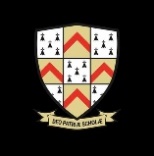  AQA GCSE English Literature 2hours 15mins Paper 2: Modern Texts and Poetry Paper 2: Modern Texts and Poetry 96 marks / 60% of total English Literature GCSE 96 marks / 60% of total English Literature GCSE SECTION C: UNSEEN POETRY – 32 MARKSQuestion 27.1 (24 marks) 30 minutes – AO1 and AO2AND 27.2 (8 marks) 15 minutes – AO2SECTION C: UNSEEN POETRY – 32 MARKSQuestion 27.1 (24 marks) 30 minutes – AO1 and AO2AND 27.2 (8 marks) 15 minutes – AO2SECTION C: UNSEEN POETRY – 32 MARKSQuestion 27.1 (24 marks) 30 minutes – AO1 and AO2AND 27.2 (8 marks) 15 minutes – AO2SECTION C: UNSEEN POETRY – 32 MARKSQuestion 27.1 (24 marks) 30 minutes – AO1 and AO2AND 27.2 (8 marks) 15 minutes – AO2SECTION C: UNSEEN POETRY – 32 MARKSQuestion 27.1 (24 marks) 30 minutes – AO1 and AO2AND 27.2 (8 marks) 15 minutes – AO2SECTION C: UNSEEN POETRY – 32 MARKSQuestion 27.1 (24 marks) 30 minutes – AO1 and AO2AND 27.2 (8 marks) 15 minutes – AO2ARTWARS: You Tube: How to analyse a poem you have never seen before ARTWARS: You Tube: How to analyse a poem you have never seen before Completing the exam: Question 27.1 and 27.1 Step by step guide to success Completing the exam: Question 27.1 and 27.1 Step by step guide to success Connectives Connectives About: the poet’s main message. Repeated ideas: patterns that strengthen our understanding of the poet’s intentions. Tone: feelings, mood, atmosphere and/or emotions. Words: specific words or phrases that pop out and create a reaction or effect. Alliteration and other methods: poetic language methods used deliberately for effect. Rhyme and Rhythm: the deliberate beat and sounds as the poem develops. Structure: the layout and organisation of the poem from beginning to end including line formation. Step one: read and highlight the key words in both the question as this will tell you the focus of the poemsStep two: read the first poem twice and highlight methods used by the poet. Step three: write an opening overview and then at least 3-5 PEEs which discussed language/structure/form Step four: write a closing overview summing up the poet’s feelings / intentions/message. Step five: read the key words in the second question again. Step six: read the second poem and match with poem one by finding any linking or opposing ideas. Step seven: write an opening overview identifying what the main difference or similarity is between the poems and using three adjectives. Step eight: Then write 2 -3 PEEs which discuss the differences in language, techniques and, for the top band, structure between the poems. 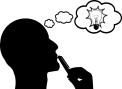 Step one: read and highlight the key words in both the question as this will tell you the focus of the poemsStep two: read the first poem twice and highlight methods used by the poet. Step three: write an opening overview and then at least 3-5 PEEs which discussed language/structure/form Step four: write a closing overview summing up the poet’s feelings / intentions/message. Step five: read the key words in the second question again. Step six: read the second poem and match with poem one by finding any linking or opposing ideas. Step seven: write an opening overview identifying what the main difference or similarity is between the poems and using three adjectives. Step eight: Then write 2 -3 PEEs which discuss the differences in language, techniques and, for the top band, structure between the poems. Similar Similarly Likewise In the same way Also In addition Furthermore Moreover Additionally Much like Correspondingly Comparable to this Parallel to this Comparably ASSESSMENT OBJECTIVESAO1: Read, understand and respond to texts. Students should be able to: maintain a critical style and develop an informed personal response plus use textual references, including quotations, to support and illustrate interpretations. Similar Similarly Likewise In the same way Also In addition Furthermore Moreover Additionally Much like Correspondingly Comparable to this Parallel to this Comparably ASSESSMENT OBJECTIVESAO1: Read, understand and respond to texts. Students should be able to: maintain a critical style and develop an informed personal response plus use textual references, including quotations, to support and illustrate interpretations. Different Contrastingly On the other hand However Whereas Unlike Yet But On the contrary In antithesis to this In stark contrast Clashing with this Juxtaposing, this is The other side 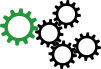 AO2: Analyse the language, form and structure used by the writer to create meanings and effects, using relevant terminology where appropriate.